“ La llegenda de Sant Jordi”  Popular català.Un drac afamat, un cavaller valent i una princesa en perill són els protagonistes de la nostra història . Dóna origen a la festiva Diada de Sant Jordi, dia dels enamorats a Catalunya.Narradors: Grup  “ l’ Escoleta”  del Centre Català de Basilea ( Marina A., Sandra I., Arnau A., Tanja I.,  Marina R. i coordinació Marta Moreso.)Dimecres 22 d’ abril de 2014 a les 15:30hDc 22-04-2014 15:30h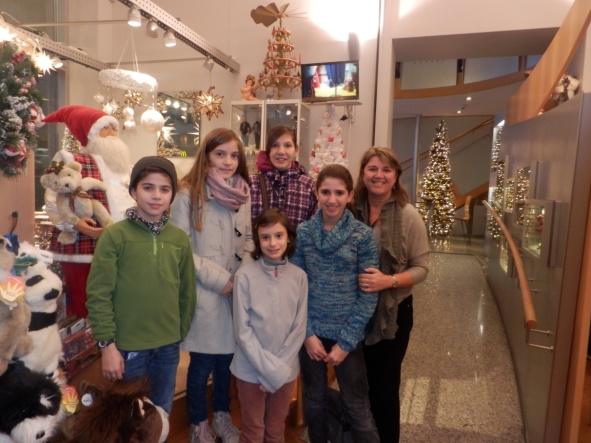 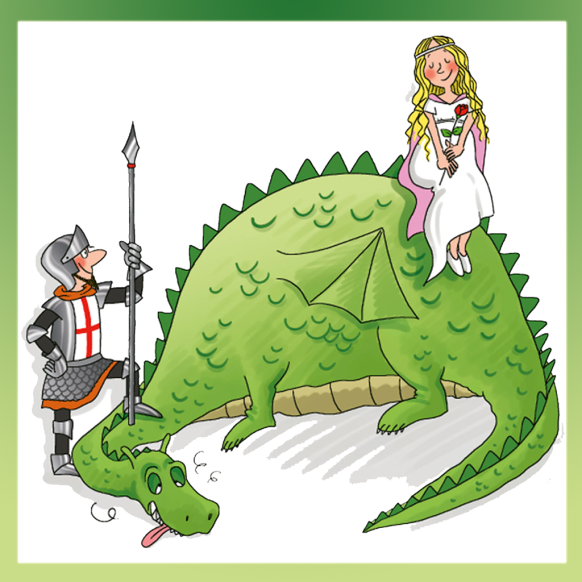 